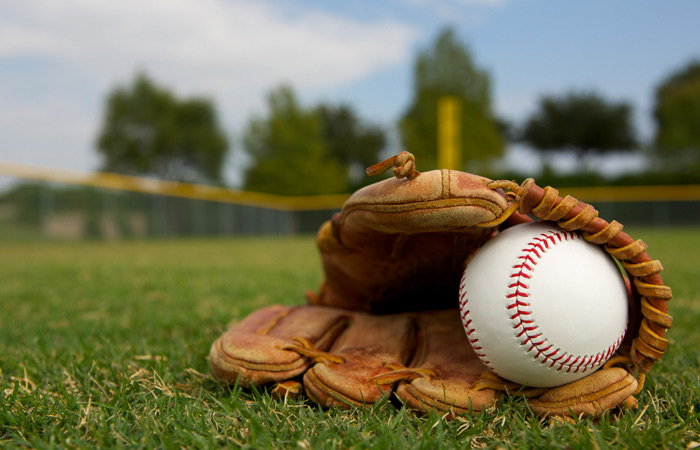 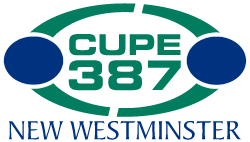 	VS       	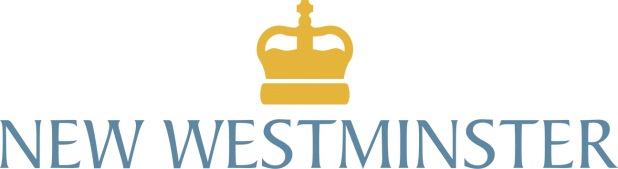 “Play ball!”When:    Thursday June 22nd, 2017; 5:00pm     Where:    Queens Park Stadium ballfieldNo experience necessary, just enthusiasm and the desire to have fun!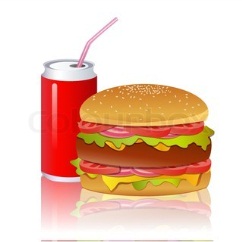            Refreshments         courtesy of CUPE 387 So bring your glove along…and “bring it on”!Email Nancy Jickels at njickels@newwestcity.ca to sign up.  Please indicate if you are bringing along additional guests/players as well as whether you are CUPE or Exempt